Пояснительная записка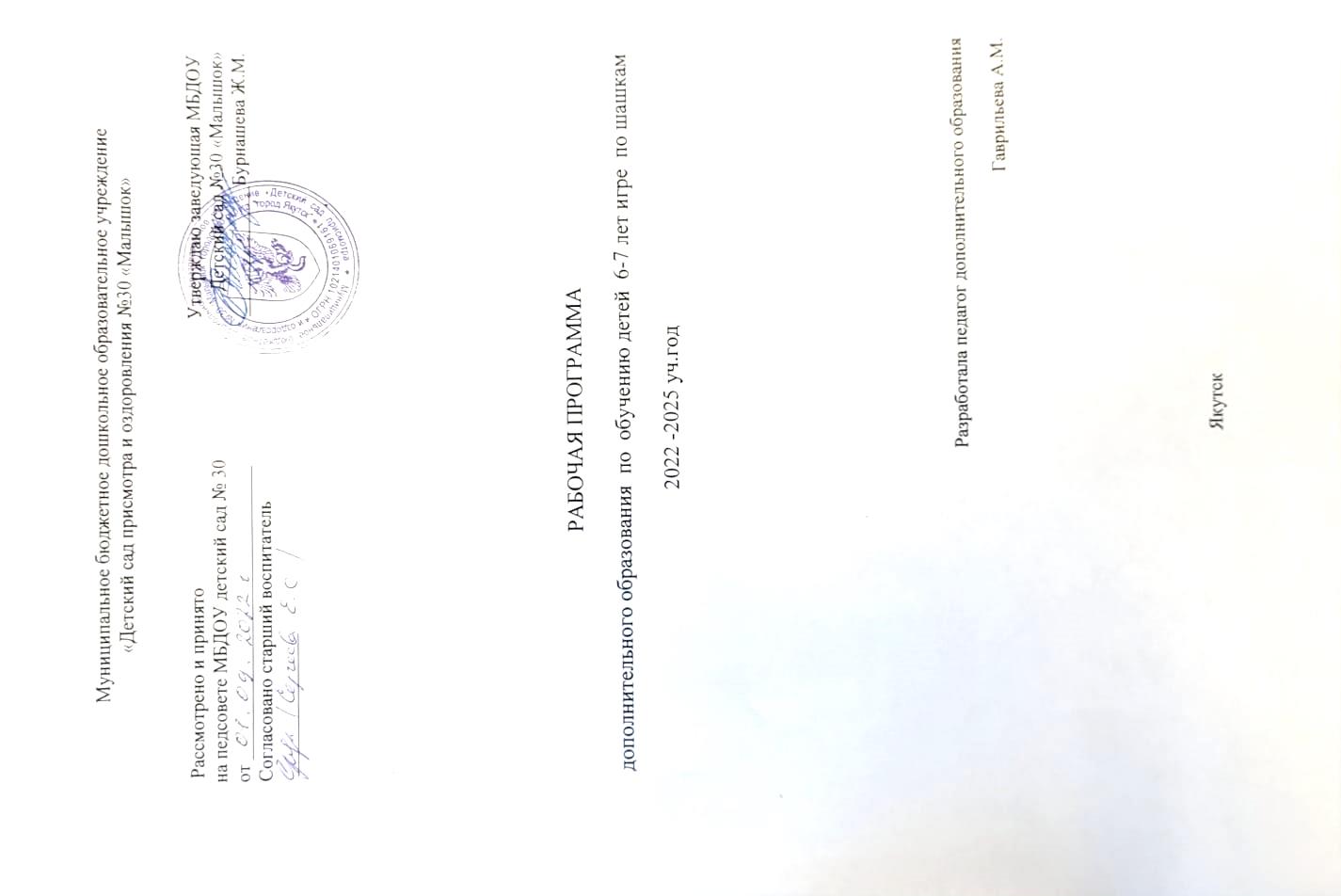 Необходимость разработки и внедрения предлагаемой программы в образовательный процесс обоснована тем, что в нашей стране шашечная игра пользуется большой популярностью, правила просты и общедоступны. Родители воспитанников детского сада заинтересованы в обучении детей игре в шашки, но не всегда могут уделить детям время для игры. Литературы по обучению детей дошкольного возраста игре в шашки недостаточно. Конечно, и педагоги, и родители учат детей играть в шашки, но допускают, на мой взгляд, одну и ту же ошибку: с первых дней учат ребят расставлять все шашки и показывают ходы. В результате чего дети усваивают основные правила игры: ход шашек и дамок, бой одной или нескольких шашек, но не умеют продумывать свои действия на несколько ходов вперед, плохо ориентируются на шашечной доске, не умеют читать диаграммы, просчитывать комбинации партий. В образовательных учреждениях города и области деятельность шашками носят разовый характер (соревнования в группах, турниры в детских садах). Поэтому, для последовательной и планомерной работы по основам шашечного искусства необходима программа дополнительного образования, предполагающая реализацию цикла обучающей деятельности.Программа  предполагает применение методики обучения игре в шашки на основе игровой мотивации дошкольников, разработанной в процессе авторского педагогического опыта. Несколько занятий посвящается знакомству с шашечной доской (показ, рассматривание, рисование доски, составление доски из карточек-линий, изучение горизонтальных и вертикальных полей шашечной доски). На мой взгляд, самое главное, обучение начинается с игры с использованием одной шашки (как можно пройти на дамочное поле и не встретиться с шашкой соперника?). Постепенно добавляется 1-2 шашки и предлагаются различные задания, знакомство с диаграммами. Таким образом, у детей развивается познавательная активность, образное и аналитическое мышление, пространственное воображение, расширяется кругозор. Ребенок может сам организовать партнеров по деятельности, усваивает основы культуры поведения в игре, использует деловую, познавательную и личностную формы общения. Играя, дети и взрослые познают окружающий мир, тренируют в нужном направлении детские эмоции и ряд других душевных качеств (умение сдерживаться, рассуждать при выборе нужного хода в сложившейся игровой ситуации). Игра позволяет ребенку осознать, что и в реальной жизни есть определенные правила, которые мы должны соблюдать. Немаловажным является то, что в игре происходит сплочение детского коллектива и эмоциональное сближение членов семьи. Можно смело сказать о плодотворном сотрудничестве: ребенок-сверстник – родитель – педагог.Отличительной особенностью данной программы является акцентирование внимания на подготовку детей старшего дошкольного возраста, начинающих с «нуля», ориентация на изучение основ игры в шашки. Программа направлена на формирование общей культуры дошкольников и развитие интереса к игре в шашки как к интеллектуальному досугу, развитие интегративных качеств, обеспечивающих социальную успешность, формирование предпосылок учебной деятельности, сохранение здоровья детей дошкольного возраста в соответствии с федеральными государственными требованиями к выпускнику детского сада. Содержательная связь тематического плана программы позволяет педагогу интегрировать образовательное содержание при решении воспитательно-образовательных задач (развитие любознательности, познавательных способностей для удовлетворения индивидуальных склонностей и интересов, успешной социализации в современном мире), что дает возможность развивать в единстве познавательную, эмоциональную и практическую сферы личности ребенка.В приложение программы входит теоретический блок материалов, который подкрепляется практической частью. Практические задания способствуют развитию у детей творческих способностей, логического мышления, памяти, речи, внимания; умению анализировать, обобщать и делать выводы. – Программа разработана в соответствии с:- Законом Российской Федерации «Об образовании» от 29.12. 2012, приказ № 273 – ФЗ;- Конституцией РФ и учетом Конвенции ООН о правах ребенка (Сборник Международных договоров, 1993).- Федеральным государственным образовательным стандартом дошкольного образования (приказ Министерства образования и науки РФ от 17 октября 2013 № 1155).- Санитарно-эпидемиологические требования к устройству, содержанию и организации режима работы дошкольных образовательных организаций» (от 15 мая 2013 года №26 «Об утверждении САНПИН» 2.4.3049-13).- Основной образовательной программы дошкольной образовательной организации.- Уставом ДОУ.Цели программы:Обучение детей игре в шашкиЗадачи программы:Образовательные:– обучение технике игры в шашки;– ознакомление детей с теорией шашечной игры.Развивающие:– активизация мыслительной деятельности дошкольников: тренировка логического и стратегического мышления, памяти и наблюдательности;– развитие умственных способностей: умения производить расчеты на несколько ходов вперед, образного и аналитического мышления;– обучение умению ориентироваться на плоскости.Воспитательные:– воспитание отношения к шашкам как к серьезным и полезным занятиям, имеющим спортивную и творческую направленность;– воспитание настойчивости, целеустремленности, уверенности и воли к победе;– выработка у воспитанников умения применять полученные знания на практике.Приёмы и методы организации учебно-воспитательного процесса:- игра и игровое общение (способствуют возникновению и проявлению активности, стимулирующей познавательную активность);- проблемно-поисковый метод (способствует достижению высоких результатов);- игры-конкурсы;- игры-путешествия;- игры- соревнования;- интеллектуальные (викторины) игры.Организация занятий:Занятия построены на чередовании различных видов деятельности (рассматривание, слушание, познавательные беседы, выполнение творческих заданий) и проводятся 1 раз в неделю по 25-30 минут (в учебный год 35 занятий).Форма занятий – коллективная, подгрупповая и индивидуальная в зависимости от темы занятия.По особенностям коммуникативного взаимодействия – игра, соревнования. Предлагая выполнение задания в парах, учитываются симпатии дошкольников, уровень их игровых навыков, темперамент.Особенности руководстваРуководство детской шашечно-игровой деятельности осуществляется на основе сотрудничества, при этом учитываются цели и задачи самого ребенка, его способности и потенциальные возможности.Выигрыш или проигрыш в игре-состязании стимулирует познавательную деятельность детей, желание узнавать новое, расширять свой кругозор.  Совместная деятельность детей  положительно влияет на развитие общения, так как возникает необходимость самостоятельно распределять между собой работу, обсуждать композицию, проявлять взаимопомощь для достижения положительного результата.Формы проверки результативности занятий:- соревнования по шашкам среди сверстников:  воспитанников детского сада, других  ДОУ;Прогнозируемый результат освоения программы:– развитость умений анализировать, сравнивать, прогнозировать результаты деятельности;– повышение уровня развития развиваются пространственное воображение и мышление;– сформированный интерес к шашкам как к спортивно-интеллектуальному досугу.Форма подведения итогов реализации программы: шашечный турнир.Ожидаемые результаты освоения программы:– развитость умений анализировать, сравнивать, прогнозировать результаты деятельности;– повышение уровня развития развиваются пространственное воображение и мышление;– сформированный интерес к шашкам как к спортивно-интеллектуальному досугу.Возраст обучающихся: дети дошкольного возраста 5-7лет.Содержание программы	На первом этапе педагог проводит беседу с детьми. Предлагает доски для рассматривания, дети выделяют чёрные и белые поля, раздаёт каждому ребёнку шашки в руки, предлагает обследовать фишки и с внутренней стороны, убедиться в особенностях внешнего вида перевёрнутой шашки (будущеё дамки).	На следующем этапе педагог раздаёт воспитанникам по две фишки разных цветов и объясняет, что шашки на поле (независимо от их цвета) стоят и двигаются только по чёрным клеткам. Воспитатель предлагает детям самостоятельно разместить свои фишки в любом месте доски, при этом следит за правильностью их расстановки на чёрные поля. После того как дети рассмотрели шашки, подержали в руках. Педагог даёт детям задание правильно расставить шашки на игровом поле. Он объясняет дошкольникам, что перед началом игры фишки разных цветов находятся на своих половинах игрового поля. При этом остаётся свободен для того, чтобы можно было совершать ход. Размещать шашки следует в три ряда от ближнего к себе края игрового поля и только на чёрные клетки. Для закрепления полученной информации детям раздаются по 12 шашек одного цвета с заданием разместить их на поле.	Далее происходит обучение ходам по диагонали вперёд на свободное соседнее чёрное поле. Количество шашек сокращается с 12(24) до 4(8).	Когда дошкольники получат представление о том, где находятся шашки на поле и как они ходят, следует объяснить им смысл игры. Задача заключается в том, чтобы уничтожить шашки соперника при продвижении своих шашек вперёд. Простая шашка назад не ходит. Проигравшим считается тот, у кого не осталось на игровом поле шашек или отсутствует возможность делать ходы.	Тренировочная игра проводится с ограниченным количеством шашек на поле. Отрабатывая ходы, дети столкнутся с положением, когда шашки соперников встретились на соседних полях по диагонали, а поле за шашкой соперника свободно. Педагог показывает, что тот из игроков, чья очередь делать ход, обязан взять (бить) шашку противника и убрать её с поля. Простая шашка может бить шашку соперника и ходом назад.	На следующем этапе можно рассказать детям. Что в любом бою, в том числе и  шашечном, есть герои. Это простые шашки, которые достигнув последнего ряда поля соперника, становятся ударными шашками – дамками и продолжают бой. Дамка может ходить по всем диагоналям игрового поля, уничтожая шашки соперника. Она представляет собой перевёрнутую фишку.	Когда подготовительный этап пройден, можно приступать к самой игре. Игру в шашки всегда начинают белые.	Итогом проделанной работы являются: тренировочные турниры, турнир на приз детского сада, окружные, городские турниры, турнир с участием родителей.Диагностическая карта сформированности умения старших дошкольников играть в шашки ( Давыдова Т.Г., Атаян Г.М. Обучение детей игре в шашки. –Справочник старшего воспитателя. № 8 август 2011г) Методика проведения диагностики:Диагностика сформированности умения у детей играть в шашки предусматривает вопросы к ребёнку, наблюдение за его игрой с педагогом, сверстниками. 	Пояснения к пунктам таблицы:Ребёнку предлагается расставить шашки в количестве 24 штук двух цветов для дальнейшей игры.Педагог спрашивает у ребёнка, кто начинает игру и почему? Как определить, кто играет белыми шашками?Педагог  предлагает ребёнку начать игру, наблюдая за тем, как он делает ходы. В игре педагог создаёт ситуацию, при которой ребёнок имеет возможность бить шашки соперника как по одной, так и «мостиком».Проверка понимания игроком преимущества дамки перед обычной шашкой проходит непосредственно во время игры.Проверку целесообразно проводить в игре как со взрослыми, так и со сверстниками.Если ребёнок оставляет партию незаконченной, педагог должен попытаться выяснить причину. Нежелание проиграть партию, обида на соперника, отставание в счёте биты у соперника шашек расценивается как низкий уровень развития игровой мотивации.Критерии оценки результатов:Красный цвет – ребёнок самостоятельно и правильно справляется с заданием;Зелёный цвет – для правильного выполнения задания ребёнку требуется несколько самостоятельных попыток или подсказки педагога;Синий цвет – ребёнок не выполнил задание даже после подсказки педагога.Краткий список терминов игры в шашки:Простая – обычная шашка (не дамка);Бортовые – шашки, занимающие бортовые шашечной доски;Дамочные – поля, находящиеся в последних горизонтальных рядах шашечной доски;Дамка – шашка, достигшая дамочных полей;Ход – передвижение шашки с одного поля на другое;Тихий ход или темп – простое перемещение шашки;Ударный ход – удар или бой, сопровождающийся взятием шашки или шашек противника; поддача – преднамеренная постановка шашки на удар;Дебют – первая стадия партии, во время которой соперники стремятся наилучшим образом развить свои силы и создать предпосылки для следующих операций.Перспективное планирование работы по шашкамУчебно-тематическое планирование по обучению детей шашкамСписок используемой литературыГерцензов Б.,  Напреенков А. « Шашки-это интересно» М.,1997г.Городецкий В.Б. Книга о шашках  М.,1993г.Лебедева Л.В. Методическое пособие. Игра в шашки как средство интеллектуального развития дошкольников. Москва 2007г.В.Н. Сидорычев  «Русские шашки для дошкольников»  Москва 2016г.Н.А.Лобов «Шашки  как играть с компьютером» 2022г.В.К.Погребной, В.Я.Юзюк «Шашки для детей» Феникс, 2015г.С.Ю.Устьянов, А.И.Терехов «Шашечный букварь от А до Я» 2021г.Е.М.Юровский, Л.П.Кондратьева «Зайкины шашки» 2001г.Фамилия имя ребёнкаРасставляет шашки на полеНачало игрыХод шашекБой шашек соперникаБой шашек соперника «мостиком»ДамкаДамкаДоводит игру до концаФамилия имя ребёнкаРасставляет шашки на полеНачало игрыХод шашекБой шашек соперникаБой шашек соперника «мостиком»Хход Ббой Доводит игру до концаФамилия имя ребёнка12345678Месяц 1 неделя2 неделя3 неделя4 неделяСентябрьЗнакомство с детьми. Наблюдение за детьми.Диагностика сформированности умения у детей играть в шашки.Подготовка игровой зоны для детей.   Цель: ознакомление с шашечной доской , ознакомление  детей с историей возникновения шашек. Привитие любви к древней игре. Знакомство с доской и фигурами. Беседа об игре в шашки. Вертикальные и горизонтальные линии.Цель: познакомить  детей с шашечной доской с белыми и черными полями.Воспитание коммуникативных навыков.Октябрь Тема. Шашечная доска. Ход. Бой.Цель:  научить детей обращаться с доской фигурами. Упражнять в умении ориентироваться на плоскости.Тема. Шашечная доска. Ходы при игре.Цель: познакомить детей с белыми и черными полями. Повторить знание детей о горизонтальных, вертикальных, диагональных линиях на шашечной доске, познакомить обозначением полей (буквами)Тема. Противополо-жные стороны. Диагонали.Цель: познакомить детей с противоположными сторонами поля . Повторить количество полей в горизонтали и в вертикали. Развитие интеллектуальных способностей.Тема: Обучение ходам при игре.Цель:  познакомить  детей обозначением полей буквами. Познакомить с расстановкой фигур перед шашечной игрой, развитие и совершенствованиемыслительных операций. Заинтересовать детей.Тема: Повторение пройденногоЦель: повторение ходов при игре. Черные и белые поля. Диагонали.НоябрьТема. Простая шашка.Цель: повторитьходы.    Закрепление пройденного материала. Заинтересовать детей к игре. Тема. Обучение игре.Цель: познакомить детей с передвижением шашек по доске, закрепить пройденный материал.Тема. Дамка. Цель: повторить ходы.  Закрепить правила игры. Знакомство с дамкойФормировать умение логически рассуждать.Тема. Ходы простой шашкой и дамкой.Цель: знакомство со всеми правилами во время игры. Настроить детей на игру. Развитие внимания.ДекабрьИгра между соперниками.Цель: повторение пройденного. Научить ходить дамкой.  Развитие и совершенствование мыслительных операций, сосредоточенности.Тема. Положение в игре дамок.Цель: учить детей расставлять шашки на скорость, называя вслух поля. Научить видеть всю доску, повторить передвижение дамок.Игра между соперниками.Цель: обучение технике игры в шашки, развитие умственных способностей. Ознакомление с правилами игры.Соревнование по шашкам на сладкий приз.Цель: повторить  передвижения шашек. Активизация мыслительной деятельности, тренировка памяти. ЯнварьТема. Ходы простой шашки и дамки.Цель: продолжение игры в шашки.Продолжение ознакомления с игрой.Цель:   Знакомство со всеми правилами поведения шашек во время игры.Игра между соперниками.Цель: особенности и правила игры с использованием шашек. Развитие и совершенствование мыслительных операций.ФевральПоказ и обучение игры. Цель: закрепление навыков игры, развивать интерес к игре в шашки.Игры между детьми.Цель: Развивать внимание детей видеть всю доску, повторить передвижение дамок, дать представление несколько способов на атаку неприятельской шашки.Тема. Кто умнее?Цель: Закрепить знание, об их  расстановке, о правилах и приемах игры. Развивать интеллектуальные способности детей, воспитывать чувства уважения друг к другу. Показ и объяснение ходов игры.Цель: закрепление навыков игры в шашки.  МартТема. Ограниченное количество шашек (4, 8, 12)Цель: научить детей видеть всю доску, активизация памяти и наблюдательности.Тема. Ходы простой шашкой и дамкой.  Цель: Познакомить детей   приемами о защите нападения.  Развитие моторики. Тренировка логического и стратегического мышления.Тема. Ограниченное количество шашек (4, 8, 12) Цель: Развитие умственных способностей: умения производить расчеты на несколько ходов вперед.Тренировочные турниры.Цель: Познакомить детей с правилами шашечной игры. Развивать умение играть, выигрывать проигрывать, воспитывать волю к победе.АпрельТема. Как начинать шашечную игру.Цель: повторить расстановку фигур. Воспитывать бережное отношение к шашкам.Соревнование между детьми. Цель: развивать внимание видеть всю доску, познакомить с основными правилами игры.Тема. Шашечная страна.Цель: воспитывать любовь и интерес к игре. Повторить усвоенные знания.Соревнование между педагогами.Цель:  использовать приемы и правила игры. Закрепление навыков игрыМай Соревнование между группами.Цель: закрепить знание  игры, развивать интеллектуальные способности, воспитывать чувство уважения друг другу.Соревнования между группами.Цель: прививать желание играть, использовать знакомые приемы, действовать в уме, играть по правилам. Воспитывать чувство уважения к играющим.Шашечный турнир среди воспитанников. Цель: поднять у детей интерес к шашечной игре, развивать нестандартное мышление, предоставить возможность совместного общения.Шашечные турниры: окружной, городской.№                          Темы занятийКоличество часовКоличество часовКоличество часов№                          Темы занятийВсего ТеорияПрактика1Подготовка игровой зоны для детей       112Знакомство с доской и фигурами. Беседа об игре в шашки. Знакомство с чемпионами России по шашкам113Шашечная доска. Ход. Бой.114Шашечная доска . Ходы при игре       115Противоположные стороны. Диагонали.       1  16Обучение ходам при игре      1    17Простая  шашка       118Обучение игре       119Дамка       1110Ходы простой шашкой и дамкой       1111Повторение пройденного       1   112Игры между соперниками       1113Объяснение положения в игре дамкой       1114Игра между соперникам       1115Соревнования по шашкам на сладкий приз      1 116Ходы простой шашки и дамки       1117Продолжение ознакомления с игрой        1             118Игра между соперниками       1119Показ и обучение игры в шашки       1120Игры между детьми       1121Кто умнее?       1122Показ и объяснение ходов игры       1123Игры с ограниченным количеством шашек (4,8,12)       1124Ходы простой шашкой и дамкой1125Игры с ограниченным количеством шашек (4,8,12)1126Тренировочные турниры      1127Как начинать шашечную игру      1128Соревнование между детьми1129Шашечная страна1130Соревнование между педагогами1131Соревнования между группами1132Соревнования между группами1133Шашечный турнир среди воспитанников1134Шашечные турниры1135Шашечные турниры11Итого:351223